Przedmiotowy System Oceniania z geografii – klasa 7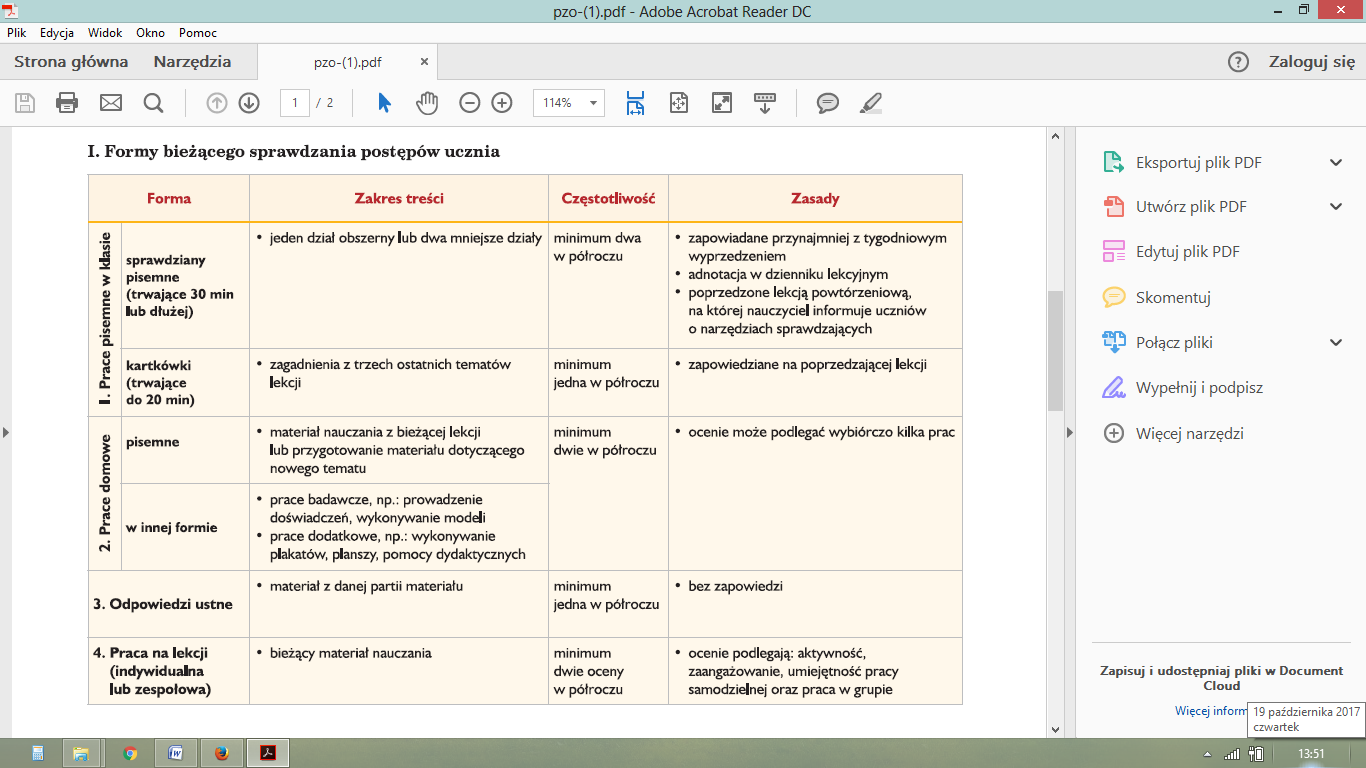 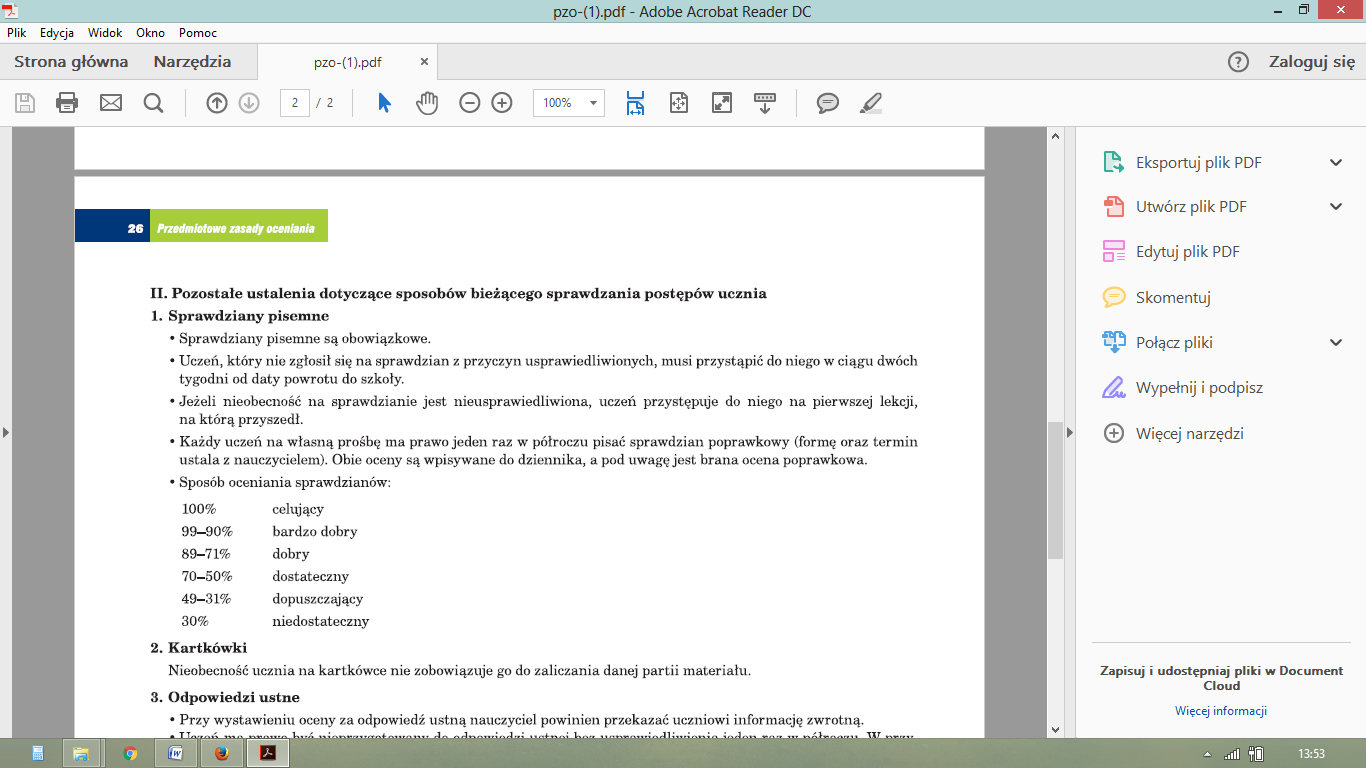 Przy ocenianiu prac pisemnych nauczyciel stosuje następujące zasady przeliczania punktów na ocenę: 	mniej niż 33% możliwych do uzyskania punktów – niedostateczny 	33% - 50% - dopuszczający 	51% - 75% - dostateczny 	76% - 90% - dobry             91% - 97% - bardzo dobry            98%-100% - celującyPrzy ocenianiu prac pisemnych uczniów ze specyficznymi trudnościami w nauce nauczyciel stosuje następujące zasady przeliczania punktów na ocenę: 	  0% - 19%  - niedostateczny 	20% - 39%  - dopuszczający 	40% - 54%  - dostateczny 	55% - 70%  - dobry             71% - 89%  - bardzo dobry 		90% - 100% - celujący Z prac pisemnych – kartkówek, uczeń otrzymuje oceny w oparciu o następującą skalę punktową:            0% - 35%  - niedostateczny          36% - 49%  - dopuszczający          50% - 74%  - dostateczny          75% - 90%  - dobry          91% - 100% - bardzo dobry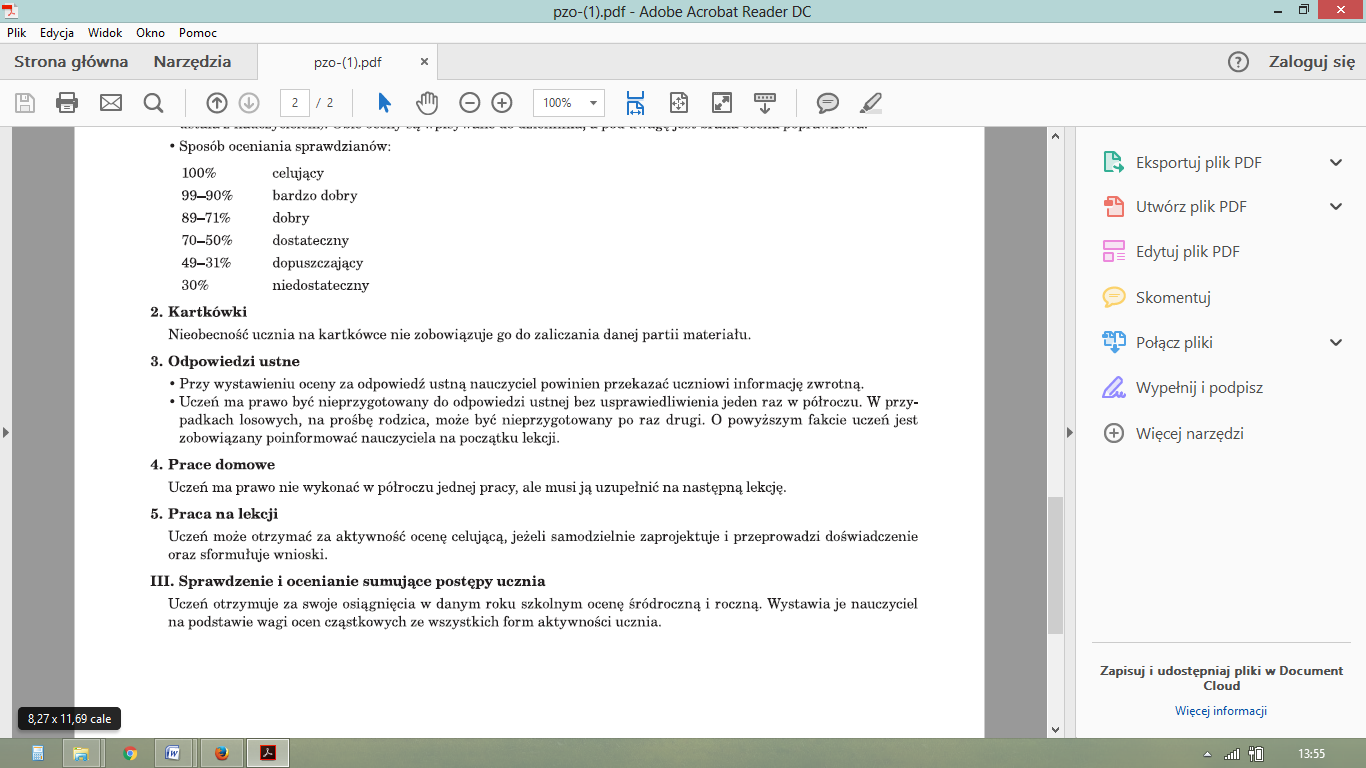 